From observed successions to quantified time: formalizing the basic steps of chronological reasoningBruno Desachy11 université Paris-1 and UMR 7041 ArScAn (équipe archéologies environnementales),FranceSection: RESEARCH PAPER Keywords: archaeological stratigraphy; dating; chronological reasoning;Citation: Section Editor: Received month day, year; In final form month day, year; Published month yearCopyright: © year IMEKO. This is an open-access article distributed under the terms of the Creative Commons Attribution 3.0 License, which permits unrestricted use, distribution, and reproduction in any medium, provided the original author and source are creditedFunding:Corresponding author: Bruno Desachy, e-mail: bruno.desachy@univ-paris1.frIntroductionSince the concepts rethinking carried out by E.C. Harris in the 1970s about archaeological stratigraphy [1], [2], the stratigraphic observations have become more rigorously recorded and processed. On the other hand, it is well known that the possibilities to get “absolute” (more exactly: quantified) indications of time about archaeological remains have been in constant progress for the past sixty years, thanks to the laboratory dating techniques. However, these advances in relative and “absolute” chronology still leave some dark zones in the basic chronological reasoning used in field archaeology.  As some authors said [3]-[5], usual archaeological discourses are widely implicit and sometimes ambiguous about dating (i.e. positioning in the quantified time) the observed stratigraphic units and the historical material entities that archaeologists deduce from these units. This paper, derived from a work in progress about formalisation of stratigraphic data processing and chronological reasoning in field archaeology [6]-[9], presents some elements specifically devoted to this moving from the stratigraphic relative chronology analysed from field observations to a quantified frame of time using different dating sources.After reminding some notions of formalization of stratigraphic relative chronology – which is the basis of the chronological reasoning discussed here – in section 2, we will expose the proposed framework and process to integrate the observed relative chronology in a quantified time frame, taking in account the variety of available dating (section 3). The next two sections are about grouping, used to get a more global chronological view (section 4), and about the double nature of time in the chronological reasoning used by field archaeologists: stratigraphic time related to the formation of ground units and historical time related to the material entities use life (section 5). The section 6 returns to one important issue: the uncertainties tied to the dating. In the last section, computerized tools derived from this work are briefly presented (section 7).reminders about formalisation of relative stratigraphic time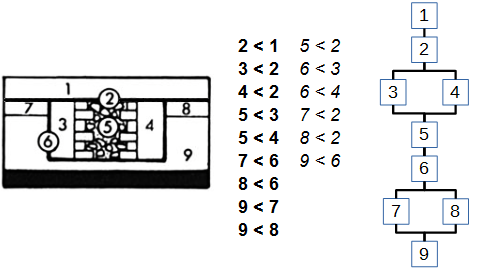 Figure 1. Left: simplified example of stratification (slightly modified from [2] p.87 fig.28); 2 (horizontal cut) and 6 (foundation trench) are not deposits but erosion units. Middle: observed order relationships; italics: "redundant" (deductible) relationships, not displayed on the graph. Right: Harris matrix.Harris matrixThe stratigraphic analysis proposed by Harris [1] is based on the systematic recording and processing of chronological order relationships deduced from observed interfaces between archaeological (and natural) layers. It involves a precise definition of the stratigraphic unit as a discrete unit of time identified by these interfaces, and also characterized by a spatial location, and a functional, social or cultural interpretation corresponding to the human or natural action behind the formation of the unit. The stratigraphic analysis process is summarized by a well-known Harris' example (Figure 1): in the field, interfaces are observed and recorded, resulting in a set of units and order relationships. This set may be simplified by removing the “redundant” relationships (i.e. transitively deductible relationships) following the Harris' so called “fourth law of archaeological stratigraphy”. A graph (“Harris matrix”) displays this simplified (but complete) relative chronology.Mathematical and computerized approaches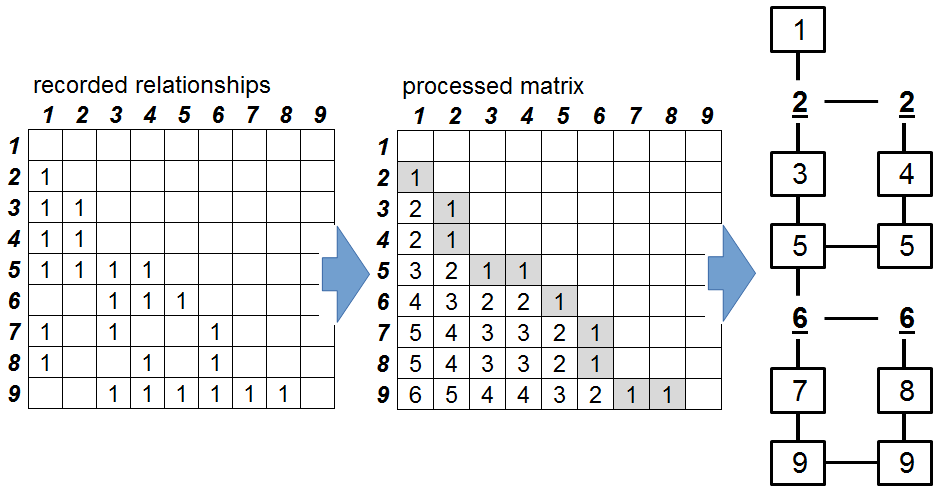 Figure 2. Matrix processing to generate a stratigraphic graph [7]:  observed relationships (corresponding to the figure 1) are recorded on an adjacency matrix; then the matrix is processed to calculate critical path values for each couple, providing a stratigraphic rank for each unit. The processed matrix is then scanned to draw the graph, using stratigraphic ranks to place the units and displaying only the non-deductible relationships (value one).The analytical concepts proposed by Harris and the logical framework behind the making of a Harris Matrix made possible mathematical formalizations. Different searchers have worked on such formalizations, from the earliest characterizations of the Harris Matrix as a partially ordered set [10], to recent works integrating formalized processing of stratigraphic sequences with GIS and spatial analyses [11], [12]. These works resulted in some computerized tools, able to draw automatically a Harris Matrix, for instance Stratify [13], MatrixComposer [14], or our application Le Stratifiant [6]. These proposals have in common to consider observed stratigraphic relationships as order relationships with their properties of reflexivity, asymmetry (or antisymmetry) and transitivity, and to use applications of graph theory to process these relationships. In particular, the Harris Matrix is formally close to task scheduling graphs developed in the 1950’ to manage complex production processes [15],[16]. Beyond this common basis, the way we chose to process stratigraphic data [6]-[9], has some peculiarities. The first is an algorithm (derived from the MPM graph method [17]) using an adjacency matrix to calculate a critical path value (i.e. irreducible relative time distance) for each couple of units and a stratigraphic rank for each unit; these values and ranks allow to provide a graph corresponding to a Harris Matrix. A second peculiarity is the display of the graph, chosen to avoid broken lines (which may become visually quite complex and ambiguous in big graphs) and using only vertical lines to order relationships and horizontal links to synchronisms [7] (Figure 2).The choice of admitting uncertain stratigraphic relationships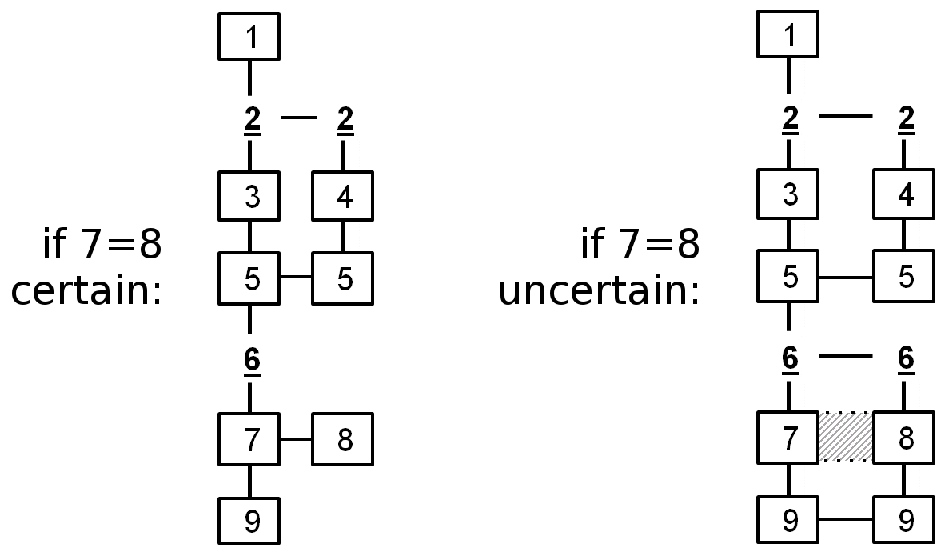 Figure 3. from the example figure 1, stratigraphic  graph  in case of certain synchronism between units 7 and 8 (left), or in case of uncertain synchronism (right) The most important peculiarity of our approach, materialized in the application Le stratifiant, is the possibility of processing uncertain relationships. Indeed, some doubts may appear in the field observations. It is the case with the notion of “correlation”, derived from Geology, and used by Harris to record a synchronic relationship between two layers, considered as the same stratigraphic step. Formally, a stratigraphic synchronism is a mathematical equivalence relation with its properties of reflexivity, symmetry and transitivity. If the synchronism is certain, the order relationships of the synchronic units may be merged, and there is no need to display on the graph the order relationships deductible by this synchronism.But as S. Roskams noticed [18], a stratigraphic “correlation” may be extrapolated rather than observed. For instance, in the original example retaken Figure 1, Harris assumed that the units 7 and 8 may originally be a same floor, so they are correlated. But they were cut by the trench 6 so that the original continuity can no more be observed; thus this synchronism is not really certain (or less certain than an observed continuity). To take in account this lower level of certainty, practically used by field archaeologists, we have developed a simple way, derived from modal logic: an “uncertain” (or “estimated”) logical modality can be recorded for a synchronism. In this case, a same stratigraphic rank is calculated for the “perhaps” synchronic units but their order relationships are not merged (Figure 3).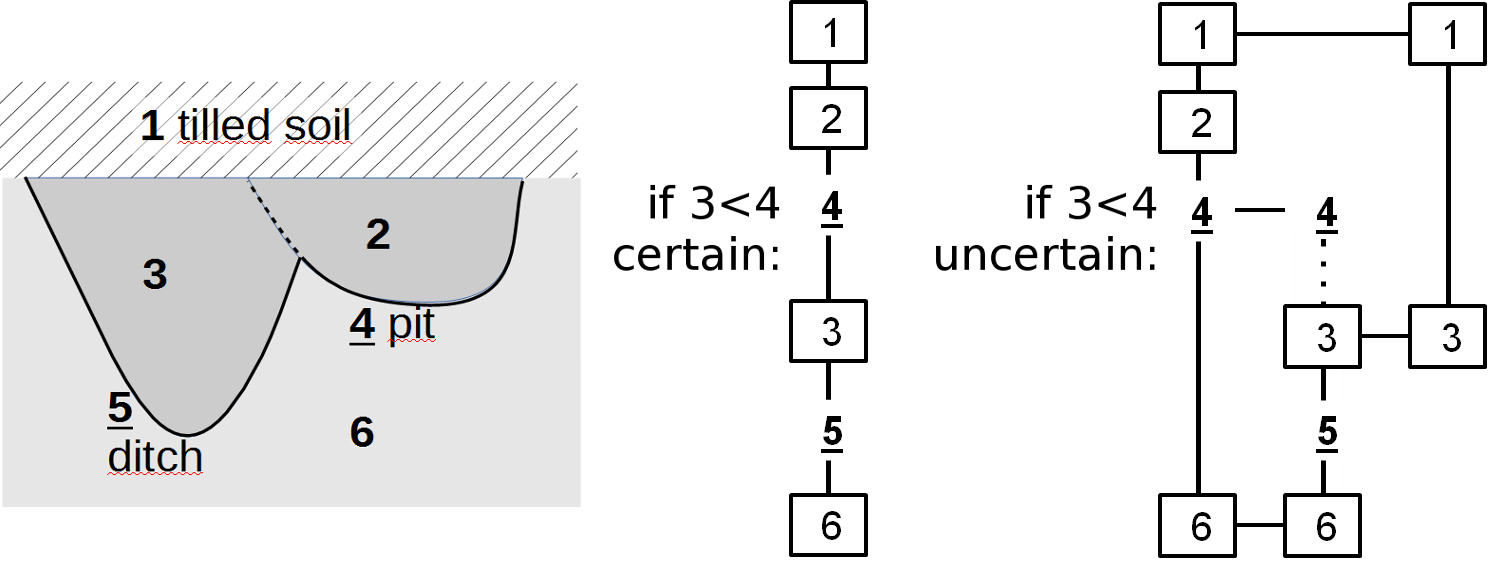 Figure 4. Example of an uncertain order relationship.These two levels of certainty – certain and “estimate” (uncertain) – are logically applicable also to the order stratigraphic relationships (and correspond also to some practical conditions of observation, sometimes difficult or limited). Then, the rule of elimination of deductible relationships (on the graph) is applied only within the same level of certainty: if a certain order relationship is “redundant” compared to an uncertain one, it is not eliminated, in order to display the continuity of the certain relative chronology.  (Figure 4)During the processing, possible contradictions between relationships provided with their certainty / uncertainty modalities result in logical cases of confirmation, invalidation (of an uncertain relation by certain ones), contradictory uncertainty (between uncertain relationships), or contradiction (between certain relationships). The two last cases need a user intervention to correct (or eliminate) the wrong data.quantified stratigraphic timeDating relative time : the usual TPQ-TAQ wayAfter identifying, recording and processing the stratigraphic relative chronology, the second step of the chronological reasoning is to place this succession in a quantified time frame.As said in introduction, the great progresses of the laboratory dating techniques are well known. However, the quantified time indications from these laboratory techniques (as well as those provided by more classical – historical, numismatic, etc. – chronometric sources), are not direct solutions to the problem of relative chronological units dating; they are only parameters of this problem.A lot of literature has been written about using contextual (thus stratigraphic) data to date archaeological objects, since the 19th century and the cross-dating method. The reverse way – dating a stratigraphic unit from different possible quantified time indications, which is our subject here – is curiously less explored, and usually limited to the TPQ use. Indeed, the most common way to apply dating indications to a stratigraphic unit is the Terminus Post Quem (TPQ) notion [3]. A TPQ is a “not before” date: an earlier endpoint for the unit chronological position. Usually, the TPQ of a unit is provided by the most recent dated object found in this unit.A complementary notion –Terminus Ante Quem (TAQ) or “not after” date – refers to the later endpoint for the unit chronological position. It is usually provided by an extrinsic source concerning the unit, for instance historical documentation. The couple TPQ-TAQ forms an inaccuracy interval, bounding a precise (and generally unknown) date assignable to the stratigraphic unit. Well-known rules are applicable to transfer these endpoints by the way of stratigraphic relationships: a TPQ may be applied to each subsequent unit (if it has no later TPQ), and a TAQ may be applied to each prior unit (if it has no earlier TAQ). These rules are the traditional way to integrate stratigraphic constraints into the dating of objects or structures. They were taken in account by some computerized dating formalizations (for instance [19], [20]), and the TPQ endpoint is de facto used in the probabilistic models integrating stratigraphic constraints in laboratory dating techniques, like Chronomodel [21] or Oxcal.However, the use of this [TPQ, TAQ] interval raises some issues. First, as noticed by several authors [3],[4] and as it still appears in many excavation reports, TPQ is sometimes confused with the real chronological position of the deposit, in statements like “the ditch filling contains a Roman sherd, so the ditch is Roman”; that is at least a dangerous shortcut, because a deposit may be much more recent than the object it contains. The TPQ using rules are well known, but sometimes we forget them, especially if it is convenient for our chronological hypothesis [4]… More fundamentally, there is an ambiguity about the position of the TPQ related to the deposit. It is recognized that the TPQ is the limit at the earliest for the position of the unit; but what limit exactly: the beginning or the end of the unit formation? Actually, the most recent object found in a given unit (usual definition of the TPQ, as said above) corresponds to the earliest date to its formation end, and not to its formation beginning (because an object made after the formation beginning of a unit may be deposited in this unit, if the formation duration is long enough). However, by another dangerous shortcut, the TPQ is often taken as an absolute “no before” date, relevant also to the beginning of the deposit formation. Another aspect of this ambiguity is the no accounting (or the rare accounting) for the duration of formation of the considered unit. The [TPQ, TAQ] interval limits a moment (the final moment) of the unit, not its duration. So, indications of formation duration, when they are available (geoarchaeological observations for instance) are not or bad taken in account in the whole chronological reasoning of dating. Finally, a reasoning only based on the [TPQ, TAQ] interval tends to reduce intellectually the unit temporality to a simple date – just a moment in time without duration – what is all the more untoward that the duration is actually long.  In other words, we think that the usual TPQ-TAQ notions are an incomplete frame for the stratigraphic units dating.Taking durations in account : a system of inaccuracy intervalsOur proposal consists in adapting the quantified frame of time used in the industrial applications of graph theory mentioned above [17]. This frame includes only four main variables. Three concern each single chronological unit i : the beginning Bi , the end Ei and the duration Di . A fourth variable is necessary: the duration Dij allocated to the order relationship (if it exists) between a unit i and a unit j (which may be zero if the succession is immediate). Theses variables are linked by basic equalities:	(1)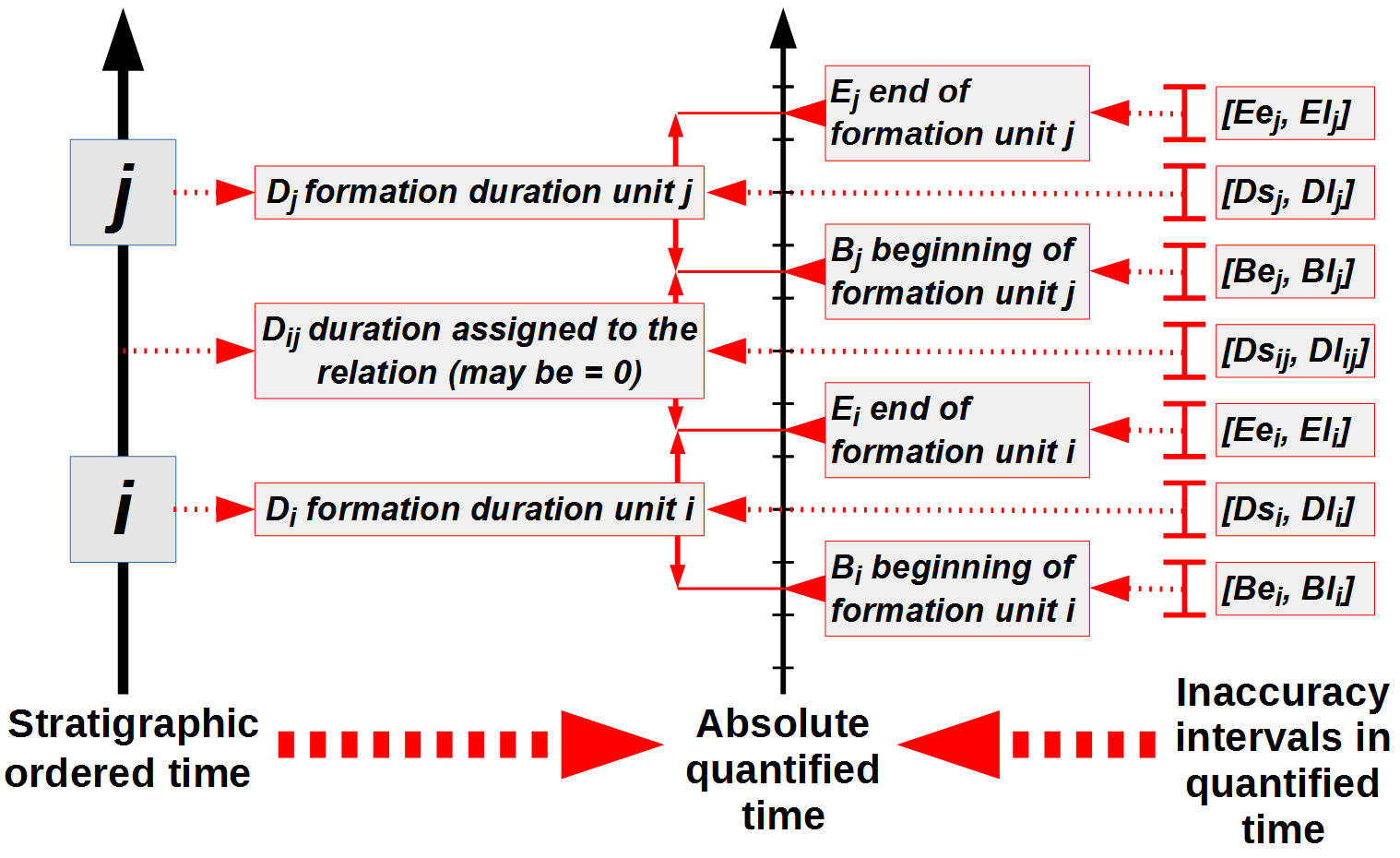 Figure 5. Stratigraphic ordered time (that archaeologists can record and process), stratigraphic quantified time (that archaeologists search) and inaccuracy intervals in quantified time (that archaeologists can know and process). For the order relationship i < j:	(2)In a sequence i < j < k , the relationship i < k , transitively deductible, doesn't appear on the graph but it has a duration Dik so that:	(3)This simple frame is necessary but not sufficient to deal with archaeological data. As said above, the quantified time indications, with very few exceptions, do not directly provide values to these variables. They just can be used as limits of inaccuracy intervals including each basic variable (Figure 5). The limits of these inaccuracy intervals are Be (beginning at the earliest), Bl (beginning at the latest), Ee (end at the earliest), El (end at the latest), Ds (duration at the shortest), Dl (duration at the longest), so that, for a unit i:	(4)	(5)	(6)And for an order relationship i < j:	(7)We find again the [TPQ, TAQ] interval, which actually corresponds to the [Ee, El] interval (cf. section 3.1 below). Stratigraphic order relationships, basic equalities of quantified time (1), (2), (3) and their inaccuracy intervals (4), (5), (6), (7) may be integrated in a whole system of inequations, with its unknown values (basic variables Bi  Ei  Di  Dij for each unit and relationship) and its valued parameters (limits of inaccuracy intervals, provided by dating indication). If there is no indication for an endpoint, a default value is used. These   default values must be previously defined to include the whole period concerned, between an “absolute beginning” (for instance: Big Bang date, or perhaps a little later) used for the endpoints at the earliest,  and a absolute end (for instance: now) used for the endpoints at the latest. The default value for the durations at the longest is the difference between the absolute end and the absolute beginning; the default value for the durations at the shortest is zero. In the examples below, the unit of quantified time is the year. The main inequations are, for a unit i:	(8)	(9)	(10)And for an order relationship i < j: 	(11)	(12)	(13)(we can notice about these three inequations that if we have no indications of duration (only the default values), we find again the traditional rules of TPQ and TAQ transfer – cf. section 3.1 above; but if we have some duration indications, we can improve the intervals of the related units). For an order sequence i < j < k:	(14) The simple algebraic processing of this inequations system results in the best possible reduction of the inaccuracy intervals. Impossible, possible, and certain timeAfter processing, each unit has a slot of “possible time”, between the beginning at the earliest Be and the end at the latest El (Figure 6). 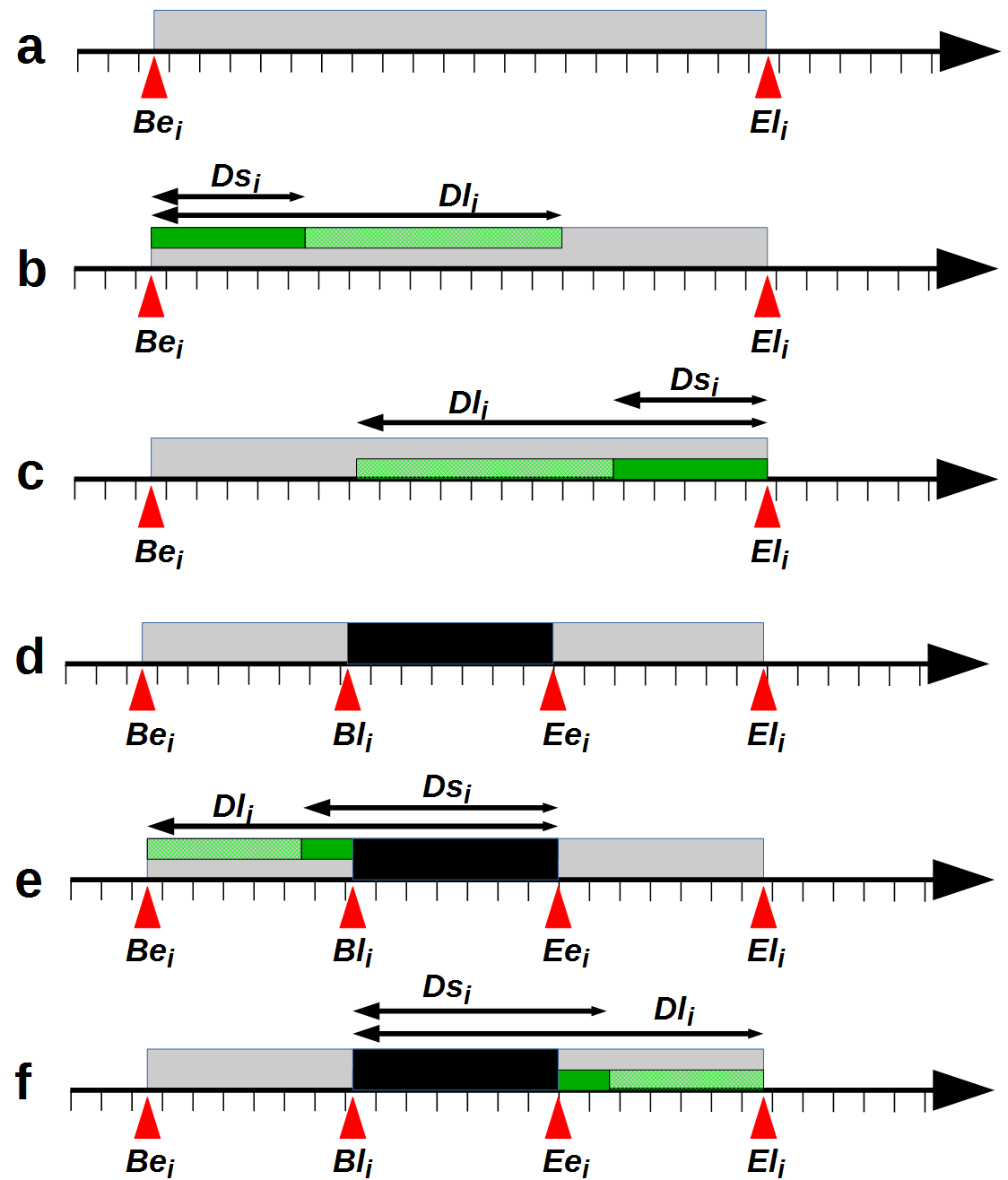 Figure 6. a-c: Possible formation time of a unit i (a); with duration indications: possible positions of i at the earliest (b) or at the latest (c); d-f: certain formation time for a unit i, if Bli < Eei (d); with duration indications: possible positions of i at the earliest (e) and at the latest (f);It is important to note that if we do not have enough accurate indications of beginning at the latest and end at the earliest (so that Bl > Ee), the existence of the unit will be uncertain at each moment in this “possible time”; because at any moment, the formation of the unit may be already finished or not yet started. The only certainty is negative: the formation of the unit is impossible before and after this “possible time”. It must not be confused with the unit duration: the duration at the longest is limited by the possible time, but may be shorter.In favorable cases (if Bl < Ee: the latest date for the beginning of the unit is before the earliest date for the end), a slot of “certain time” exists, in whom it is certain that the unit was in the making. The certain time gives of course a minimal duration at the shortest. But a wider duration at the shortest may be known for the same unit. In this case, the position of this duration is partially known because it necessarily covers this certain time (Figure 6).example and graphic displayLet us return to the figure 1 example and let us admit that a document – an old photography dated 1860 – shows the place without the wall corresponding to the unit 3. It means that this wall was already destroyed in 1860. This is a TAQ corresponding to the end at the latest of the destruction cut (unit 2). This limit (El2 = 1860) allows to reduce the possible time for the unit 2 ; and thus for the stratigraphically previous units. If we admit now that a coin minted in 1600 was found in the unit 3, this coin provides a TPQ for this unit i.e. a limit at the earliest only for its end (Ee3 = 1860). Consequently, a single Eei value (with no other indications) does not allow reducing the “possible time” [Bei, Eli]. In other words, contrary to what is often said, a TPQ does not precise the “possible time” of the unit which contains it (because, as said above, it limits the end ant not the beginning of this unit formation). However, it improves the “possible time” of the stratigraphically later units (here, units 2 and 1): if i < j, then of course Eei ≤ Bej.To precise the position of the unit 3, we need explicit duration indication. Let us admit that field observations indicate a short formation duration for the whole sequence formed by the units 3, 4, 5 and 6 (for instance because the foundation trench 6 is not collapsed, so it must have been filled quickly): certainly less than a year. So we have a Dl value for the unit 3. With these two known limits (Ee3 = 1600, Dl3= 1) we get a beginning at the earliest (Be3 = 1600 – 1 = 1599) which reduces the “possible time” for the unit 3 (cf. inequation (8) above). This duration estimate – necessary to get a beginning at the earliest from a TPQ provided by objects found in the units – is actually implicit and elided in many dating statements (the TPQ is then, as said above, improperly used to give directly an “absolute beginning” to the unit).We get finally a [1599, 1860] “possible time” interval for the unit 3; and for the other units with a TPQ = 1860 and a no more than 1 year duration of formation. We added to this example a case of “certain time” interval, admitting that the unit 1 is a contemporary floor of which the dates of beginning and end of construction are known with total certainty (1980, thus with a less than a year duration construction). In this case, the two endpoints of the inaccuracy interval have the same value (the inaccuracy range is zero). So there is no “possible time”, only a “certain time” for this unit 1.The result may be displayed by a graph on a quantitative timescale (Figure 7), complementary to the stratigraphic graph.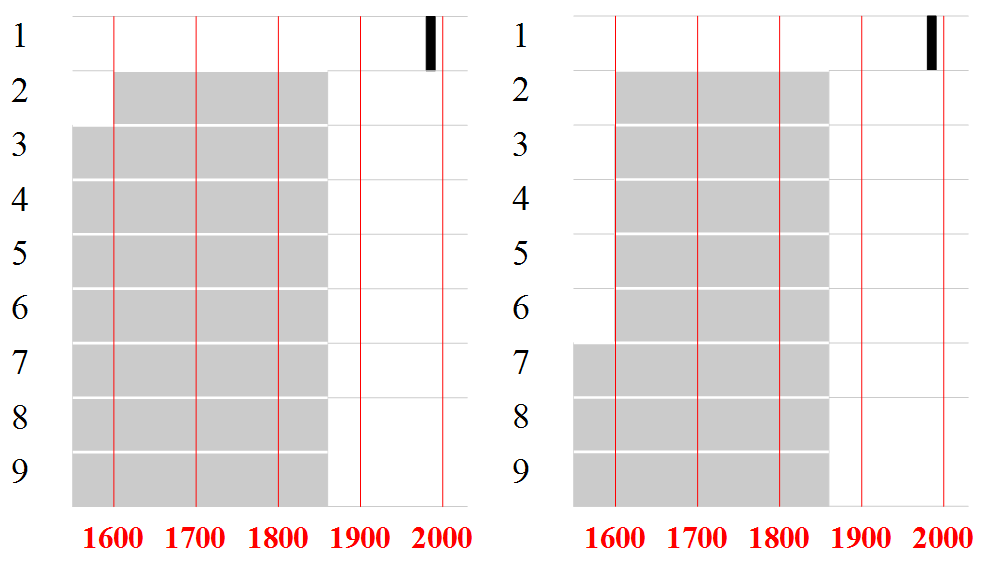 Figure 7 Harris' example: “possible time” (in grey) calculated only with TPQ-TAQ intervals (left), and with duration intervals (right). In black: “certain time” of the unit 1 (formation date accurately known).Changing TIMEscale : subset relation Grouping stratigraphic unitsPractically, the archaeologists have to deal with stratigraphic time at different scales. After the analytic stage of identifying, recording and processing the stratigraphic units and relationships, the Harris matrix has also been designed to be a basis for the synthesis of the stratigraphic and chronological information [2]. 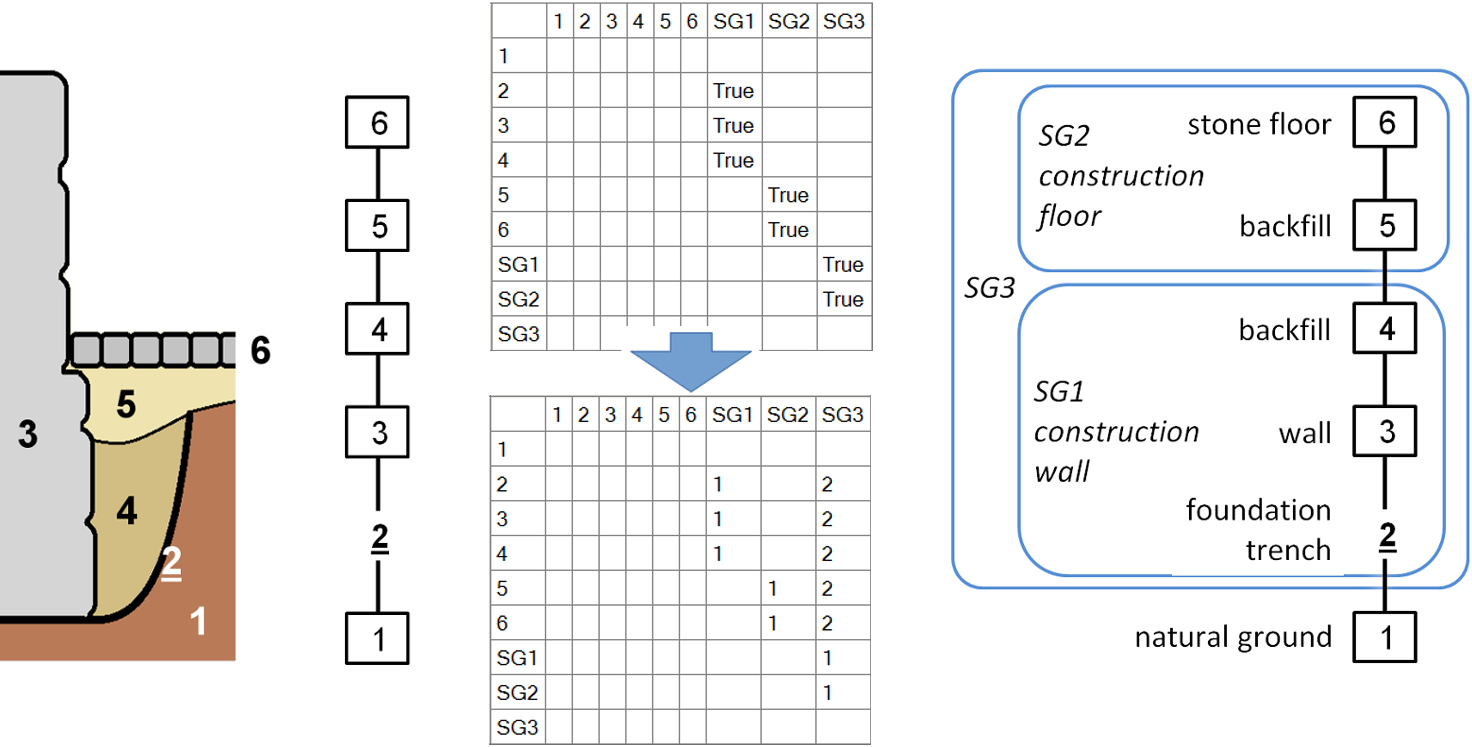 Figure 8. example of stratigraphic grouping at two levels: the stratigraphic group 1 (SG1) includes units related to the construction of the wall 3; SG2 includes unit related to the construction of the floor 6; SG3 includes the whole sequence of construction. From the straightforward inclusions coded on the adjacency matrix, the indirect inclusions and the inclusion levels may be calculated.Elementary units may be grouped in wider significant sets or phases, providing a synthetic view of the evolution of the site. If the archaeologist continues considering the same nature of time – the stratigraphic time of the formation of the material tracks – this grouping may be simply formalized by a subset relation between a macro unit and its included units, allowing as many grouping levels as wished. Some computerized tools may display such subset relationships on the Harris matrix, as frames containing units, like Stratify [22]. We propose to use the adjacency matrix presented above (cf. section 2.2) to formalize this subset relation processing (Figure 8). It allows to calculate the inclusion levels and to detect possible inconsistencies (unit at the same time including and included in the same other unit) (Figure 8).We have chosen to make possible the transfer of the order relationships from elementary units to an upper level of grouping, so that, for the units i, j, k with i included in k:	(15)In other terms, to perform a stratigraphic grouping means that the order relationships between included and non-included units are merged and attributed to this grouping considered as a global unit. The internal order relationships (between units included in the grouping) are no more taken in account. This processing is similar to the synchronisms processing (cf. above). In facts, one can say that grouping a set of units is considering these units as synchronic, at a wider scale of time. 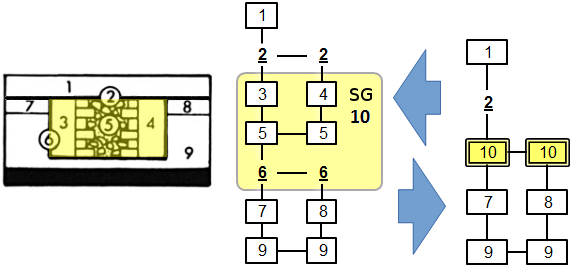 Figure 9. In the Harris example (cf. figure 1 above), the set of units 3 to 6 may be grouped in a macro unit of construction (stratigraphic group 10). The graph may be displayed at the synthetic scale of the SG (which inherits relationships from its included units), or at the analytical scale of the elementary units (which inherit relationships possibly recorded at the SG level).A reverse way is sometimes practised during excavations: a whole stratigraphic feature may be first identified (for instance a ditch with its filling) and relationships with other features may be recorded at this level (for instance this whole ditch cuts another ditch), before a finer stratigraphic analysis (for instance a trench practised into this ditch, in order to observe its internal stratification, providing more detailed stratigraphic units and relationships). In this case, the reverse using of the same simple subset relation allows integrating these different recording levels in the most analytical possible chronology, at the included units level; so that, for the units i, j, k with i included in k: 	(16)In other words, included units inherit order relationships from their including unit (Figure 9).Grouping in the stratigraphic quantified timeTo achieve stratigraphic groupings in the quantified time, inclusion relationships may be integrated in our inequations system.From a first simple principle – the duration of an included unit is limited by the duration of the including unit – we can deduce the relations between the basic time variables of an including unit i and its included units j(i):	(17)	(18)A second simple principle is, if order relationships exist between the included units, that the formation duration of the including unit can't be less than the critical path (minimum irreducible total duration) of the partially ordered set formed by the included units and relationships. So that, for an including unit i , its included units j(i) ⊂ i and k(i) ⊂ i and an order relationship j(i) < k(i)  :	(19)From those basic inequalities, result some inequalities linking the intervals limits of i and j(i) ⊂ i:	(20)	(21)	(22)	(23)And for an including unit i , its included unit j(i) ⊂ i, k(i) ⊂ i and the order relationship j(i) < k(i):	(24)	(25)From these inequalities and from the inequations exposed above (8 to 14), adapted inequations may be drawn to reduce the range of the inaccuracy intervals of the included and including units, following the internal and external order relationships of the including unit.For instance, in the Harris example (Figure 1), we previously assumed that a set of units (3 to 6) has a whole duration at longest (1 year), which is an interval endpoint Dl recorded at a grouping level; then we have transferred this duration at longest from this grouping level to each elementary units (cf. above section 3.4), which is a direct application of inequality (22); and we have grouped these units in a in a more synthetic unit (of construction) SG10 (Figure 9). In this simple example, the order relationship SG10 < 2 inherited from the included units provides a TAQ: ElSG10 = 1860.  To find the possible time of SG10, we can find its TPQ, using a simple inequation derived from the inequalities (20) to (23):	(26)We have 3 ⊂ SG10, DlSG10 = 1 and Be3 = 1600, thus BeSG10 = (1600-1) = 1599. In this way, this TPQ may be then directly transferred to the SG10 included units (under the inequality 20).InferRing historical time from stratigraphic timeStratigraphic units and historical entitiesBeyond the making of the stratigraphic chronology, including dating and grouping, there is another stage of chronological synthesis, which implies a change of nature of time.The stratigraphic time, discussed until here, is strictly related to the formation of field units. For instance, in the figures 1 and 9, the duration referred to the unit 3 (wall), as stratigraphic unit later than the unit 2 (foundation trench) and prior to the unit 4 (backfill), is only the formation duration of this unit 3 (i.e. the wall construction duration).However, if we want to approach the historical time of societies, we have to consider no more only the formation time of the material remains, but also their whole “cultural life”. In the same example, the historical time related to the wall corresponding to the unit 3 includes not only the construction duration, but also the period of use of this wall, as a part of an inhabited or used structure, until its destruction. This whole period of “cultural life” of a material remain, including use time, corresponds to the “systemic context” notion developed by M. Schiffer [23], opposed to the “archaeological context” of the buried remains which no more interact with an alive society. The stratigraphic time, limited to the formation durations of field units, does not take in account all this time in systemic context, and the Harris matrix displays only this stratigraphic time. Some archaeologists like M. Carver [24], P. Paice [25] or J. Collis [26] have criticized this limit. De facto, archaeologists deduce historical material entities (e.g. “structure”, “ditch”, “well” “house”, “temple”, “architectural ensemble”, etc.) from stratigraphic units, adding (explicitly or more often implicitly) use durations to formation durations, even if, as in the examples above, there are just construction units with no preserved material tracks (and so recordable as stratigraphic units) of their “occupation” i.e. their use timespans. These are often such historical material entities, more than strictly the stratigraphic units (even if the shapes are the same), that are displayed on phase or period plans (or GIS) of an excavated site, because these plans aim to represent the use of the space at a given period (and not the process of the formation of the site as the Harris Matrix). We can notice that this time in systemic context longer than the duration formation is a characteristic of units functionally interpretable as building or fitting out, by opposition to the “occupation” units whose the formation duration corresponds to their whole time in systemic context (like material use tracks for instance).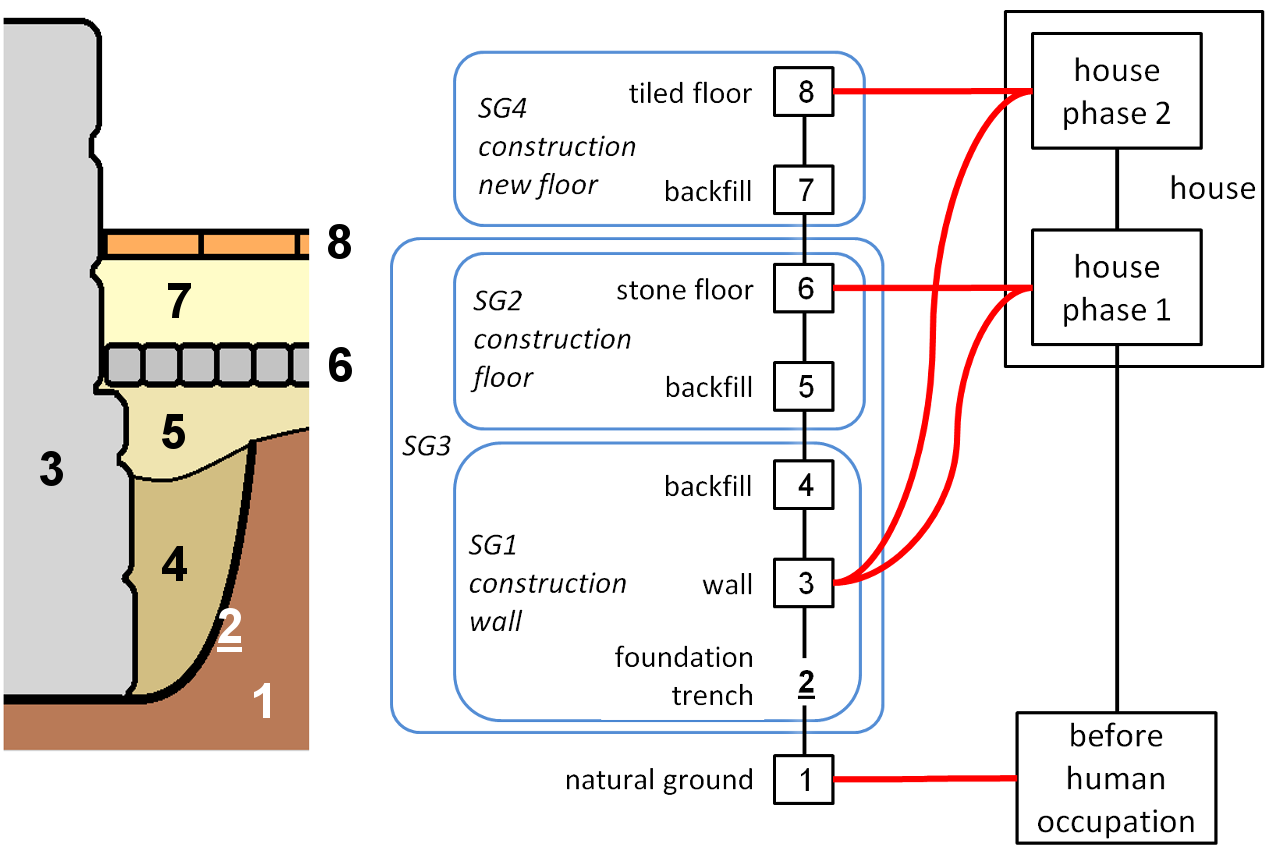 Figure 10. If we add a phase of refitting (new floor) of the building showed in the example figure 8, we see there is a complex relation between stratigraphic units (and their groupings) and material entities in the historical time (and their groupings): the same unit (3) is related to two successive historical (use time) phases.However, this moving from the stratigraphic time (understood as formation durations) to the historical time (understood as whole timespans in systemic context) is not so clear in the field archaeological reasoning. A first point usually not enough explicit is that recognizing such historical entities from a set of stratigraphic units is not a simple grouping based on elementary subset relations. There is a more complex n-n relation between the stratigraphic units and the related historical material entities, so that these two temporalities – stratigraphic and historical time – must not be confused (Figure 10). Indeed, a material remain may stay in “systemic context” longer than another one more recently formed. Furthermore, the materiality of a stratigraphic unit may remain in use or may be reused through several successive phases of a historical entity (what is formalized in particular in the OH-FET urban evolution analysis model [27]).In other words, there is a fundamental difference between stratigraphic time and historical time: the first one totally excludes cyclical phenomena (the same unit is never formed twice, and it cannot be both after and before another unit – or it is a logical fault). But the second one admits such cyclical phenomena, including not only reusing in successive phases, but also round trips between systemic and archaeological contexts: the same remain or object may stay in systemic context after its formation for a first “cultural life”, then fall into archaeological context, and then come back into systemic context (e.g. an excavated and restored archaeological site) [22].The quantified time of historical entitiesClarifying this moving from stratigraphic to historical time, and thus using explicitly stratigraphic or historical units, is all the more important when we consider quantified dating. Otherwise, a new source of confusion may appear: confusing formation duration and use duration. When we write or read “this hypocaust is dated first century”, what does it mean exactly? Is the first century possible time for the construction? Or is it really the whole use time span? This kind of confusion, added to confusions mentioned above between “possible times” limited by TPQ and durations limited by unknown real beginning dates, is a part of dating incorrectnesses noticed by A. Ferdière in the French archaeological literature [4]. Once again, this question of formation (or production) and/or use time in the chronological reasoning has been more studied by archaeologists for the objects dating than for the structures dating.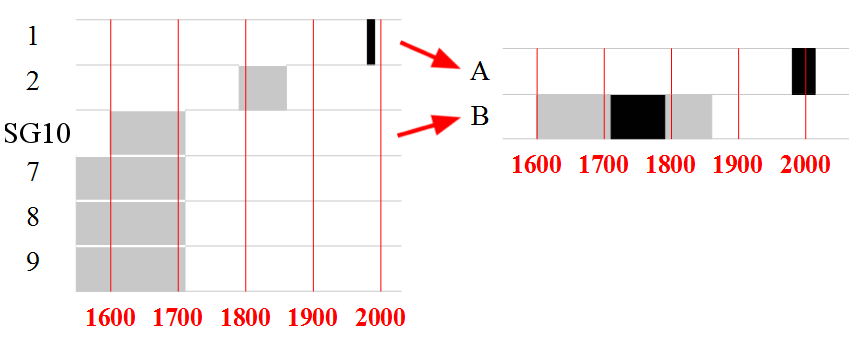 Figure 11 Stratigraphic time (left) and historical time (right) ;  the historically dated house B has a “certain use” time provided by historical documentation;  the “possible time” of the related stratigraphic units of construction and destruction is consequently limited.However, provided that the duration Di attributed to a unit (or entity) i is clearly defined either as a formation duration or as a wider timespan in systemic context, the quantified chronological frame discussed above for the stratigraphic units may be used for the historical entities.If we go back to the Harris example (Figure 7), concerning the unit 1 (dated as a contemporary floor), we can consider not only its formation duration, but its known use duration (from 1980 to 2016, if we assume that excavations started this year). Then we consider not a stratigraphic unit, but a historical material entity (A: Figure 11) that has a totally certain time, as the related unit 1, but wider, because it includes its whole time in systemic context (16 years until now).We added to the example a case of dating from historical sources, to illustrate the difference between stratigraphic units dating and historical material entities dating. (Figure 11). As seen above, the units 3, 4, 5 and 6 may be grouped in a construction stratigraphic group (SG10), and we can infer that this group 10 belongs to a historic material entity: the building with its use duration after its construction and before its destruction (B). Let us admit that this building is mentioned in two documents dated 1710 and 1790. These documents directly give a slot of certain time for this house as historical entity (between 1710 and 1790). In other words, if we consider the inaccuracy intervals applied to this historical entity (and not to the stratigraphic units), these documents give directly the beginning at the latest and the end at the earliest of this entity (BlB = 1710 ; EeB= 1790). The other endpoints may come from related stratigraphic units: the beginning at the earliest from the stratigraphic group (SG 10) and the end at the latest from the destruction unit (2) logically limit the B entity timespan; so BeB = 1600 ; ElB= 1860.We can transfer these historical dating indications to the related stratigraphic units, but not to the same endpoints. The earlier document gives logically 1710 as the end at the latest to the stratigraphic group SG 10 (and thus to the prior units) because if the building is mentioned as existing, its construction is already achieved; reciprocally, the later document gives 1790 as the beginning at the earliest to the destruction cut 2 (because if the building is mentioned as existing, its destruction has not begun yet). We can see that this interval [1710, 1790], which is a certain timespan for a material entity in the historical time, is, on the other hand, a gap in the stratigraphic quantified time because no observed occupation stratigraphic unit corresponds to the use time of this historical entity.dealing with uncertain dating : the estimated timeAs said above, we have to deal with uncertainty at each step of the chronological reasoning.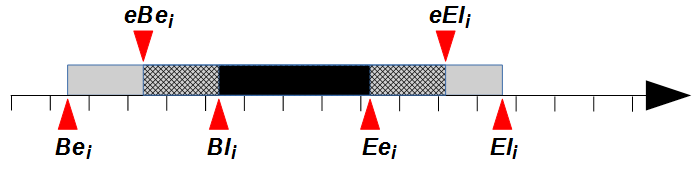 Figure 12 “Estimated time” provided to a unit i (between an estimated beginning at the earliest eBe and an estimated end at the latest eEl) if estimated inaccuracy intervals have been valued besides the certain limits. We saw that inaccuracies of dating result in a kind of uncertainty (“possible time”) linked to the formation of a stratigraphic unit – or to the use time of a historical or functional entity. Furthermore, if we admit an uncertain modality for stratigraphic relationships (cf. section 2.3), and more generally for succession time constraints, it must be logically extended to the quantified frame of time by a distinction between “certain” and “estimated” (understood as uncertain) quantified time data. A double system of intervals (certain and estimated) is then necessary. The estimated intervals, more accurate but hypothetical, are limited by the certain ones. They result in an intermediary “estimated” time between the “possible” and the “certain” time (Figure 12).The advantage is a more flexible process, able to take in account uncertain observations; but also to take in account indications, more often hypothetical than certain, about the temporality of the objects found in the units, involving their use time and notions such as “primary deposit” or “closed find”. For instance, the graph (Figure 13) shows the dating of our example if we add this assuming about the coin dated 1600 found in the layer 3: it is a primary deposit, and it is not very worn, so that its circulation duration before its deposit is probably less than 50 years after its minting date.As for any dating element, we have to ask clearly the question: what endpoint is informed by this indication? Here, it is not an estimated TPQ, but an estimated beginning at the latest. Indeed, this maximum estimated duration since the TPQ and before the deposit gives directly an estimated beginning at the latest for the unit 3, because the formation of the unit 3 has necessarily already begun when the coin is deposited. So we can write: eBl3 = 1649 (estimated beginning at the latest of unit 3 = minting date of the coin added to less than 50 years). Then, as we have admitted a duration at the longest for the unit 3 (Dl3 = 1 cf. section 3.4), we get an estimated end at later for the unit 3: eEl3 = 1649 +1 = 1650 (cf. inequation (8) above). This deduced estimated TAQ defines an “estimated time” – more accurate, but less certain than the “possible time” – for the unit 3 and the stratigraphically related units and groups. Another utility of this notion of estimated time is to deal with the heterogeneous quality of the documentation which sometimes characterizes the archaeological field data, and which inevitably affects the researches using various sources to identify historical and functional entities at the wider scale of an archaeological map. Such a chronological frame including estimated inaccuracy intervals is experimented by J. Gravier in a current research about the city of Noyon (France) at this wider scale of urban historical and functional entities [28].Finally, it is also a way to display a chosen chronological hypothesis, between the two extreme possible chronologies, at the earliest and at the latest. 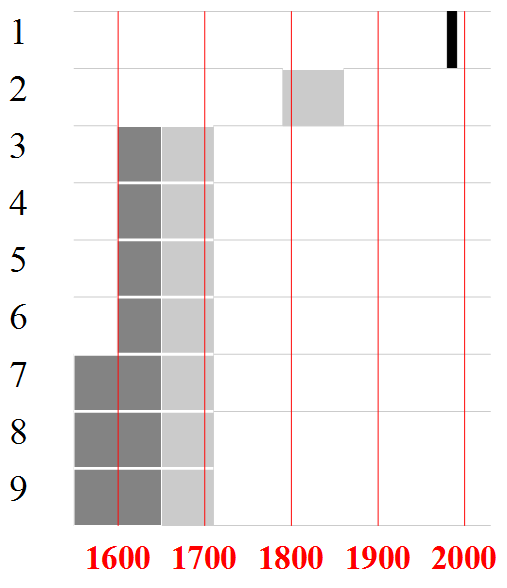 Figure 13 possible time (grey) and “estimated time” (darker grey).practical applications: computerized toolsTwo computerized tools currently exist, as practical applications of the work in progress presented here.The first one is Le Stratifiant: a stratigraphic data processing application developed since 2005, as an add-on to the Microsoft Excel software [6]. At present, its functionalities include stratigraphic graphs generation from sets of data (units and relationships) entered by the user or imported from a database, uncertain relationships processing, logical faults detection. It also performs limited processing of units grouping (phasing) and inaccuracy intervals of quantified dating (TPQ – TAQ) (graphs in the figures 2-4 are made by Le Stratifiant). Its use in operational conditions since a few years by some French archaeologists (in the Institut de recherches archéologiques preventives [29], Bibracte archaeological center, or territorial archaeological units) has provided some experience feedbacks. This application is still limited: it does not include the subset relationships processing and the extended dating intervals processing presented above. The development of a new version containing these features has begun. From now, an experimental simple tool – Chronophage – developed as an add-on to the free software LibreOffice /OpenOffice Calc, provides help to process the inaccuracy intervals of stratigraphic units (or historical entities). It contains formula to solve inequations and to reduce the intervals from known endpoints and default values chosen by the user. It is not yet integrated in Le Stratifiant and it doesn’t process stratigraphic relationships (or relative time constraints); but for each unit, it detects logical faults of dating, gives the possible, certain and / or estimated time; and it provides quantified time graphs. (graphs in the figures 7, 11, 13 are made by Chronophage). These tools are free and available at:https://cours.univ-paris1.fr/course/view.php?id=1879conclusionThis brief presentation leaves out many aspects that would be interesting to develop and discuss; for instance the application of such a systematic approach using inaccuracy intervals to the temporality of the archaeological objects (and not only to the contexts). However, this work, still in progress, is an attempt to explicit basic steps of the chronological reasoning, upstream to the advanced chronological modelling. Indeed, these basic steps, that are fundamental, remain often implicit and ambiguous. Formalizing them – as simply as possible – is a practical issue, in order to get some computer-based aids; it is also a methodological and epistemological issue, in order to make our chronological statements more rigorous and falsifiable.ReferencesE. Harris, The laws of archaeological stratigraphy, World Archaeology, 11-1 (1979), pp. 111-117.E. Harris, Principles of Archaeological Stratigraphy, Academic Press, London, 1989, ISBN 978-0-12-326651-4.P.-R. Giot, L. Langouët, La datation du passé - la mesure du temps en archéologie, Revue d’Archéométrie, supplément (1984).A. Ferdière, Comment datent les archéologues (et céramologues) - révision d’une question de méthode, in: Abécédaire pour un archéologue lyonnais : Mélanges offerts à Armand Desbat. S.Lemaître, C.Batigne-Vallet (editors), Editions Mergoil, Autun, 2015, ISBN 978-2-35518-049-1, pp. 47-54.A. Lehoërff, Les enjeux de la construction du temps en archéologie, in: Construire le temps- histoire et méthodes des chronologies et calendriers des derniers millénaires avant notre ère en Europe occidentale. Bibracte, Glux-en-Glenne, 2008, ISBN 978-2-909668-60-4, pp. 9-16.B. Desachy, Le Stratifiant - un outil de traitement des données stratigraphiques, Archeologia e calcolatori, 19 (2008), pp.187-194.B. Desachy, De la formalisation du traitement des données stratigraphiques en archéologie de terrain, Phd thesis, Université Panthéon-Sorbonne Paris I, 2008, https://tel.archives-ouvertes.fr/tel-00406241/documentB. Desachy, Formaliser le raisonnement chronologique et son incertitude en archéologie de terrain, Cybergeo : European Journal of Geography, 597 (2012), URL: http://cybergeo.revues.org/25233B. Desachy,  A simple way to formalize the dating of stratigraphic units, Proc. of the 42nd Annual Conference on Computer Applications and Quantitative Methods in Archaeology, 2014, Paris, France (2015) pp. 365-369.C. Orton, Mathematics in Archaeology, Cambridge University Press, Cambridge, 1982, ISBN 978-0-521-28922-1.J.S. Taylor, Timing things right - stratigraphy and the modelling of intra-site spatiotemporality using GIS at Çatalhöyük, paper presented at 42nd Computer Applications and Quantitative Methods in Archaeology (CAA) Conference, 22nd - 25th April, Paris, France, 2014.B. De Roo, C. Stal, B. Lonneville, A.De Wulf, J. Bourgeois, P. De Maeyer, Spatiotemporal data as the foundation of an archaeological stratigraphy extraction and management system, Journal of Cultural Heritage, accepted 2015, doi:10.1016/j.culher.2015.12.001.I. Herzog, Possibilities for analysing stratigraphic data, PDF file on CD. Phoibos Verlag, Vienna, 2002.C. Traxler, W. Neubauer, The Harris Matrix composer - a new tool to manage archaeological stratigraphy, in: Archäologie und Computer - Kulturelles Erbe und Neue Technologien - Workshop 13 3-5 November 2008, W.Börner, S.Uhlirz S. (Editors), PDF file on CD, Phoibos Verlag, Vienna, 2009.B. Desachy, F. Djindjian, Sur l’aide au traitement des données stratigraphiques des sites archéologiques, Histoire & Mesure, 5-1 (1990), pp.51-88.I. Herzog, Computer-aided Harris Matrix generation, in: Practices of Archaéological Stratigraphy,  E. C Harris, M. Brown, G. Brown (Editors), Academic Press, London, 1993, pp.201‑217.J.G. Degos, Les méthodes d'ordonnancement de type PERT et MPM - quelques éléments essentiels, Techniques économiques, Institut National de Recherche et de Documentation Pédagogique, 81 (1976), pp.19-24.S. Roskams, Excavation, Cambridge University Press, Cambridge, 2001, ISBN 978-0-521-35534-6.I. Herzog, Irmela, J. Hansohm, Monotone Regression – A Method for Combining Dates and Stratigraphy, PDF file on CD. Phoibos Verlag, Vienna, 2008.L. Bellanger, R. Tomassone, P. Husi, A statistical approach for dating archaeological contexts, Journal of Data Science, 6-2 (2008), pp.135‑54.P. Lanos, P. Dufresne, Modélisation statistique bayésienne des données chronologiques, in: L’Archéologie à Découvert. S.A. de Beaune, H.P. Francfort (Editors), CNRS Editions, Paris, 2012, ISBN 978-2-271-07142-2, pp. 238-248.I. Herzog, Group and conquer -, a method for displaying large stratigraphic data sets, in: Enter the Past. The E-way into the Four Dimensions of Cultural Heritage, British Archaeological Reports Int. Ser. 1227 (2004), pp. 423-426.M. Schiffer, Formation Processes of the Archaeological Record, University of Utah Press, Salt Lake City, 1987, ISBN 978-0-87480-513-0.M. Carver, Digging for data: archaeological approaches to data definition, acquisition and analysis, in: Lo Scavo Archeologico - dalla diagnosi all'edizione, R.Francovich, D.Manacorda (Editors), Firenze, 1990, ISBN 88-7814-068-6, pp.45-120.P. Paice, Extensions to the Harris matrix system to illustrate stratigraphic discussion of an archaeological site, Journal of Field Archaeology, 18-1 (1991) pp. 17‑28. J. Collis, Constructing chronologies: lesson from the Iron Age, in: Construire le temps- histoire et méthodes des chronologies et calendriers des derniers millénaires avant notre ère en Europe occidentale. Bibracte, Glux-en-Glenne, 2008, ISBN 978-2-909668-60-4, pp.85-104.X. Rodier, L. Saligny, Modélisation des objets historiques selon la fonction, l’espace et le temps pour l’étude des dynamiques urbaines dans la longue durée, Cybergeo : European Journal of Geography, 502 (2010), URL: http://cybergeo.revues.org/23175J. Gravier, Recognize temporalities from formalization of dating urban units: three case studies, Proc. of the 42nd Annual Conference on Computer Applications and Quantitative Methods in Archaeology, 2014, Paris, France (2015) pp.371-379.A. Bolo,  M. Muylder, C. Font, T. Guillemard, De la tablette PC à la cartographie de terrain: exemple de méthodologie sur le chantier d’archéologie préventive de Noyon (Oise), Archeologia e Calcolatori, supplemento 5 (2014), pp. 247-256.